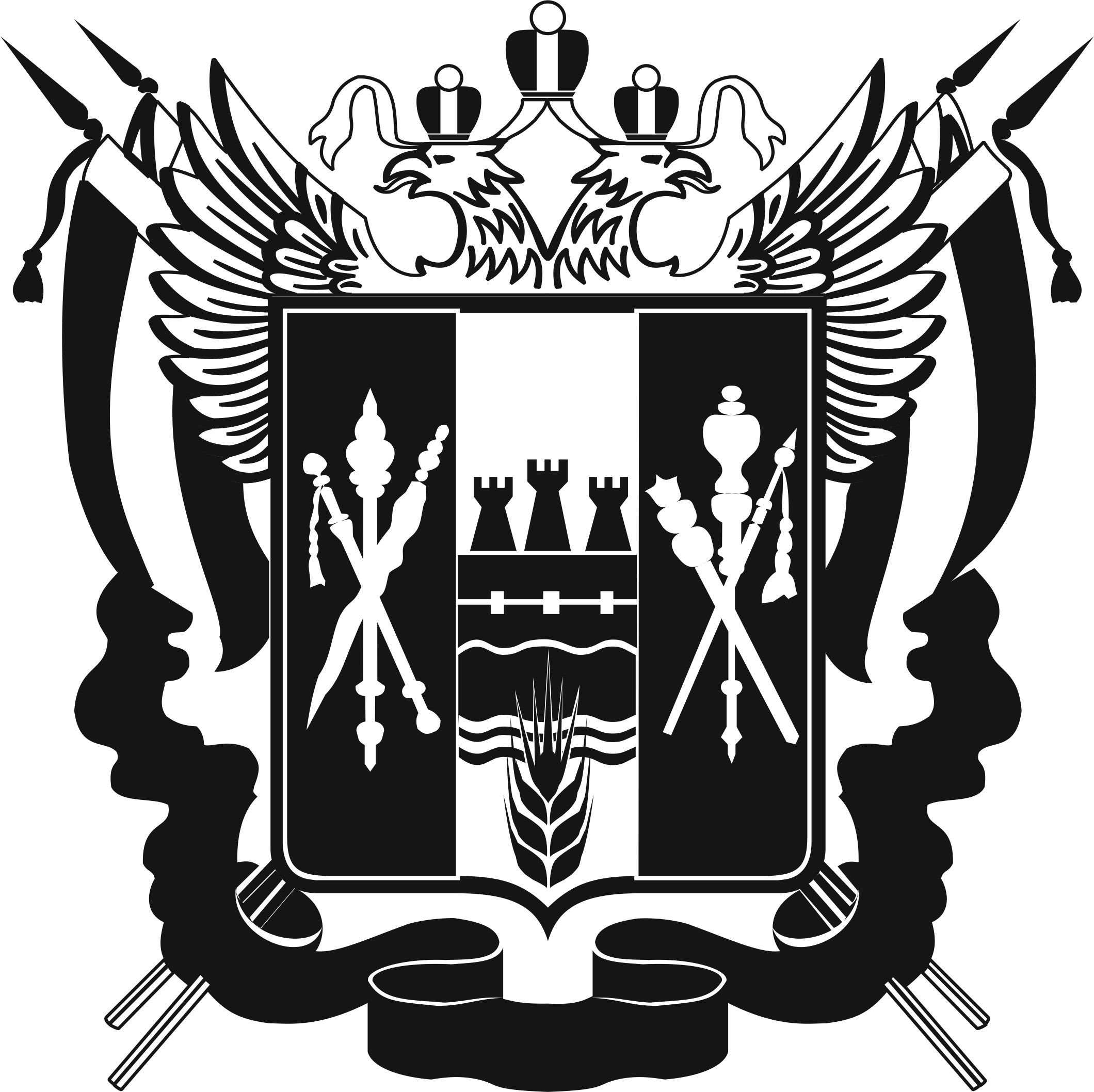 
ИЗБИРАТЕЛЬНАЯ КОМИССИЯРОСТОВСКОЙ ОБЛАСТИПОСТАНОВЛЕНИЕ03.05.2018 г. 								№ 35-13г. Ростов-на-ДонуО назначении члена Территориальной избирательной комиссии Пролетарского района Ростовской областиВ связи с освобождением от обязанностей члена Территориальной избирательной комиссии Пролетарского района Ростовской области
с правом решающего голоса Красной Л.Н. (постановление Избирательной комиссии Ростовской области от 26.04.2018 № 34-14), руководствуясь пунктом 31 статьи 22, пунктом 11 статьи 29 Федерального закона 
от  № 67-ФЗ «Об основных гарантиях избирательных прав и права на участие в референдуме граждан Российской Федерации», Избирательная комиссия Ростовской области ПОСТАНОВЛЯЕТ:	1. Назначить членом Территориальной избирательной комиссии Пролетарского района Ростовской области с правом решающего голоса Жигалко Неониллу Ивановну, 1977 года рождения; образование среднее профессиональное; старший инспектор архивного дела Администрации Пролетарского района Ростовской области, предложенную  Ростовским региональным отделением политической партии ЛДПР – Либерально-демократической партии России.2. Направить настоящее постановление в Территориальную избирательную комиссию Пролетарского района Ростовской области.3. Разместить настоящее постановление на официальном сайте Избирательной комиссии Ростовской области в информационно-телекоммуникационной сети «Интернет».Председательствующий на заседании				А.С. ЭнтинСекретарь комиссии							С.Н. Драгомирова